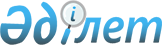 Об утверждении Положения о награждении Почетной грамотой Каракиянского районаРешение Каракиянского районного маслихата Мангистауской области от 9 декабря 2016 года № 6/75. Зарегистрировано Департаментом юстиции Мангистауской области 13 января 2017 года № 3252.
      В соответствии с Законом Республики Казахстан от 23 января 2001 года "О местном государственном управлении и самоуправлении в Республике Казахастан", Каракиянский районный маслихат РЕШИЛ:
      1. Утвердить прилагаемое Положение о награждении Почетной грамотой Каракиянского района.
      2. Контроль за исполнением настоящего решения возложить на постоянную комиссию Каракиянского районного маслихата по законности, полномочиям депутатов и социальным вопросам.
      Сноска. Пункт 2 в редакции решения Каракиянского районного маслихата Мангистауской области от 03.05.2023 № 2/16 (вводится в действие по истечении десяти календарных дней после дня его первого официального опубликования).


      3. Руководителю аппарата Каракиянского районного маслихата (Р.Ибраева) после государственной регистрации в Департаменте юстиции Мангистауской области обеспечить официальное опубликование настоящего решения в информационно – правовой системе "Әділет" и в средствах массовой информации. 
      4. Настоящее решение вступает в силу со дня государственной регистрации в органах юстиции и вводится в действие по истечении десяти календарных дней после дня его первого официального опубликования. Положение о награждении Почетной грамотой Каракиянского района
      Сноска. Положение - в редакции решения Каракиянского районного маслихата Мангистауской области от 11.01.2021 № 47/472 (вводится в действие по истечении десяти календарных дней после дня его первого официального опубликования). Глава 1. Общие положения
      1. Настоящее Положение разработано в соответствии с Законом Республики Казахстан от 23 января 2001 года "О местном государственном управлении и самоуправлении в Республике Казахстан".
      2. Почетной грамотой награждаются граждане за значительные достижения и внесшие личный вклад в развитие экономики, социальной сферы, науки, культуры, в сфере образования, в воинской и иной государственной службе, в общественной деятельности района.
      3. Почетной грамотой не могут быть награждены:
      1) лица, имеющие судимость, которая не погашена или не снята в установленном законодательством порядке на момент представления;
      2) лица, признанным судом недееспособными либо ограниченно дееспособными;
      3) лица, привлеченные к ответственности за действия коррупционного правонарушения;
      4) лица, имеющие административное взыскание, которое не погашено или не снято в установленном законодательством порядке на момент представления.         Глава 2. Порядок награждения Почетной грамотой Каракиянского района
      4. Представления к награждению Почетной грамотой вносятся трудовыми, творческими коллективами, представительным и исполнительным органами района, общественными объединениями.
      5. В наградном листе излагаются данные, характеризующие личность награждаемого, общий трудовой стаж работы в отрасли и в данном коллективе, его конкретные заслуги, сведения об эффективности и качестве работы.
      Наградной лист подписывается руководителем предприятия, организации, учреждения, государственного органа и скрепляется гербовой печатью.
      На заместителей акима района, акимов сел и руководителей государственных учреждений акимата Каракиянского района наградной лист подписывается акимом района.
      6. Наградной лист и ходатайство трудового коллектива на имя акима района и председателя районного маслихата направляются в отдел кадровой работы аппарата акима района и аппарата районного маслихата. Затем поступившие документы для предварительного рассмотрения и подготовки предложения по награждению Почетной грамотой направляются в постоянные комиссии районного маслихата.
      Сноска. Пункт 6 в редакции решения Каракиянского районного маслихата Мангистауской области от 03.05.2023 № 2/16 (вводится в действие по истечении десяти календарных дней после дня его первого официального опубликования).


      Затем поступившие документы для предварительного рассмотрения и подготовки предложения по награждению Почетной грамотой направляются в постоянные комиссии районного маслихата.
      7. В случае, если представленная кандидатура или наградные материалы не отвечают требованиям, установленным настоящим Положением, данное предложение на рассмотрение сессии районного маслихата не вносится.
      8. Решение о награждении Почетной грамотой принимается на сессии Каракиянского районного маслихата.
      9. Повторное награждение Почетной грамотой не производится.
      Решение о награждении Почетной грамотой публикуется в средствах массовой информации.
      10. Решение о награждении Почетной грамотой заносится кадровыми службами в трудовую книжку, личное дело награжденного.
      11. Сведения о награждении регистрируются в журнале вручения Почетной грамоты. Журнал хранится у специалиста аппарата акима района по наградным вопросам в течение 5 лет, далее сдается на хранение в архив аппарата акима района.
      12. Почетная грамота в торжественной обстановке вручается председателем районного маслихата либо акимом района, в трудовых коллективах, по месту работы награждаемого, на сессиях маслихата, совещаниях и собраниях актива района.
      Сноска. Пункт 12 в редакции решения Каракиянского районного маслихата Мангистауской области от 04.07.2023 № 5/35 (вводится в действие по истечении десяти календарных дней после дня его первого официального опубликования).

 Глава 3. Описание Почетной грамоты Каракиянского района
      13. Почетная грамота представляет собой папку из балакрона голубого цвета с изображением Герба на лицевой стороне и надписью на государственном языке "Құрмет грамотасы" со вкладышем.
      Вкладыш изготавливается типографским способом из плотной бумаги белого цвета.
      На развороте с левой стороны вкладыша в обрамлении национального орнамента располагается изображение символа Каракиянского района.
      С правой стороны вкладыша отводится место для указания фамилии, имени, отчества и заслуг награждаемого на фоне солнечных лучей, под которыми парящий орел, как на государственном флаге Республики Казахстан.
      Под текстом параллельно размещаются подписи акима района и председателя районного маслихата.
      Сноска. В пункт 13 внесено изменение на казахском языке, текст на русском языке не меняется, решением Каракиянского районного маслихата Мангистауской области от 24.08.2021 № 7/52 (вводится в действие по истечении десяти календарных дней после дня его первого официального опубликования); от 27.12.2021 № 11/115 (вводится в действие по истечении десяти календарных дней после дня его первого официального опубликования); с изменением, внесенным решением Каракиянского районного маслихата Мангистауской области от 03.05.2023 № 2/16 (вводится в действие по истечении десяти календарных дней после дня его первого официального опубликования).


					© 2012. РГП на ПХВ «Институт законодательства и правовой информации Республики Казахстан» Министерства юстиции Республики Казахстан
				
      Председатель сессии

А.Бекова

      Секретарь районного

      маслихата

А.Мееров
Утверждено решением
Каракиянского районного маслихата
от 9 декабря 2016 года № 6/75